س  / ما الفرق بين الزِّلزَال والبُركان ؟• الزِّلزَال : هو حركة فُجائية  لصخور القشرة الأرضية . وعندما يحدث الزلزال تهتز الأرض ، وتنتقل هذه الاهتزازات إلى سطح الأرض .     وتختلف الزلازل في قوتها ؛ فبعضها ضعيف لا يشعر به الإنسان ، وبعضها الآخر قوي يؤدي إلى حدوث تشققات في الطرق وانهيار الأبنية والجسور .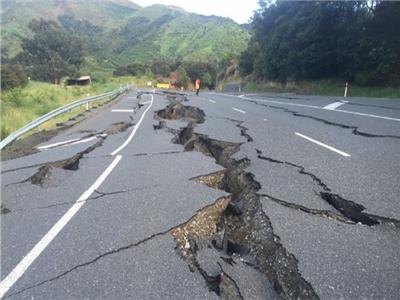 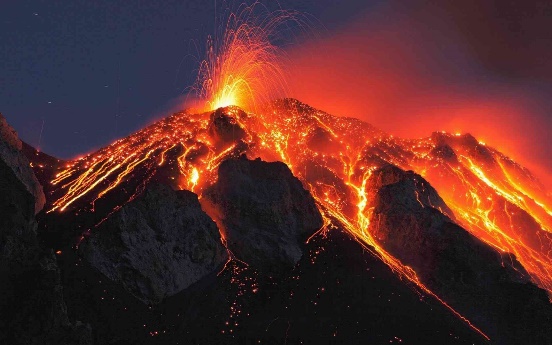           • أمَّا البُركان : هو فتحة في القشرة الأرضية تندفع منها الصُّهارة . وتسمى الصُّهارة التي تصل إلى سطح الأرض اللَّابة   .  ويصاحب تدفق اللّابة على سطح الأرض خروج قطع من الصخور والغازات والرماد ، قد تسبب المواد الناتجة عن ثوران البراكين تدميرا كبيراً في البنايات ، وإضراراً شديدا بالمخلوقات الحية أيضا . ذكر أسباب حدوث التغيرات السريعة على سطح الأرض  *س  / ما أسباب حدوث التَغَيُّرَات السَّريعة على سطح الأرض ؟ التَغَيُّرَات السَّريعة على سطح الأرض تحدث بسبب الزَّلازِل والبَرَاكِين . تسمية العمليات التي تُحْدِثُ تَغَيُّرَاتٍ بَطِيئَةً جِداً على سطح الأرض  *س  / سَمِّ العمليات التي تُحْدِثُ تَغْيِيرَاتٍ بَطِيئَةً جِداً على سطح الأرض ؟العمليات التي تُحْدِثُ تَغْيِيرَاتٍ بَطِيئَةً جِداً على سطح الأرض هي التَّجْوِيَة والتَّعْرِيَة .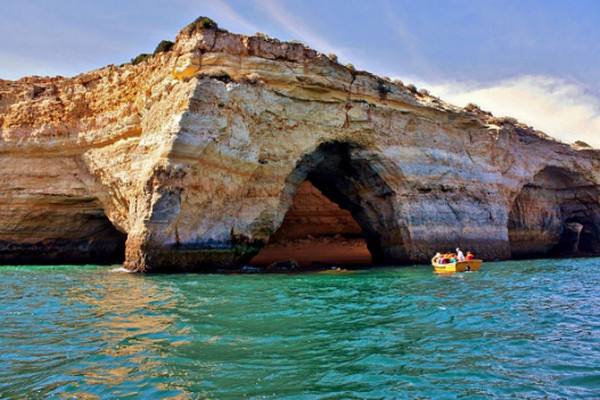  تعداد مكونات التربة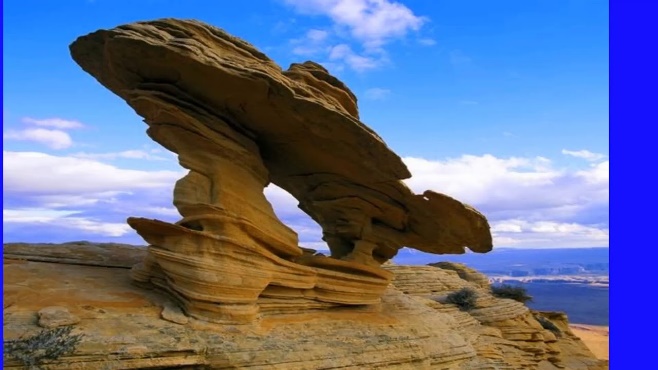 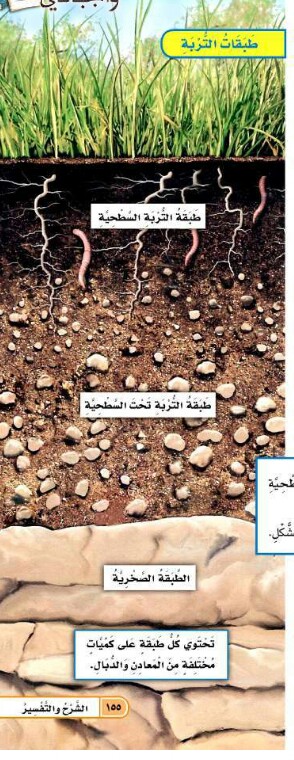 س  / عَدِّد مُكَوِّنات التربة ؟ تتكون التربة من مخلوط من المَعَادِن و فُتَات الصخور . وتحتوي التربة على بقايا نباتات وحيوانات متحللة تسمى الدُّبَال ، والدُّبَال يزيد من خصوبة التربة . وتحتوي التربة أيضاً على ماء وهواء ، ومخلوقات حية . تصنيف أنواع التربة من خلال مقارنة عينات مختلفة  *س  / صَنِّف أنواع التربة حَسَب لونها ، ثم صَنِّفها حَسَب نسيجها ؟  ¤ تصنف التربة حسب لونها إلى تربة لونها بُنِّيّ غامق أو أسود وهي غنية بالدُّبَال       وتُعتَبَر التربة الغنية بالدُّبَال أفضل أنواع التربة لنمو النباتات فيها .              2- تربة بيضاء إذا كان أصلها صخوراً جيرية       3- تربة حمراء وهي غنية بالحديد .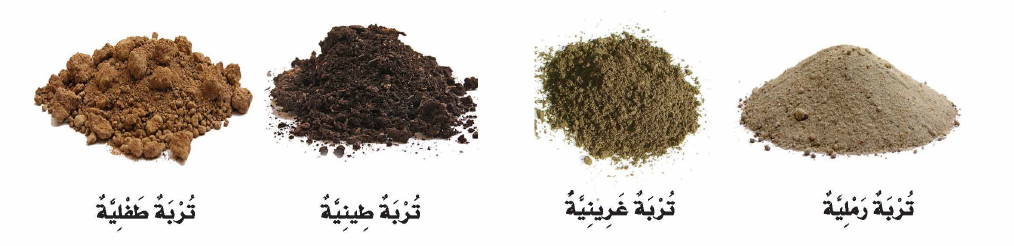  عمل نماذج لـ ( شبكة غذائية في نظام بيئي ما ، أُحفُورة ) باستخدام خامات البيئة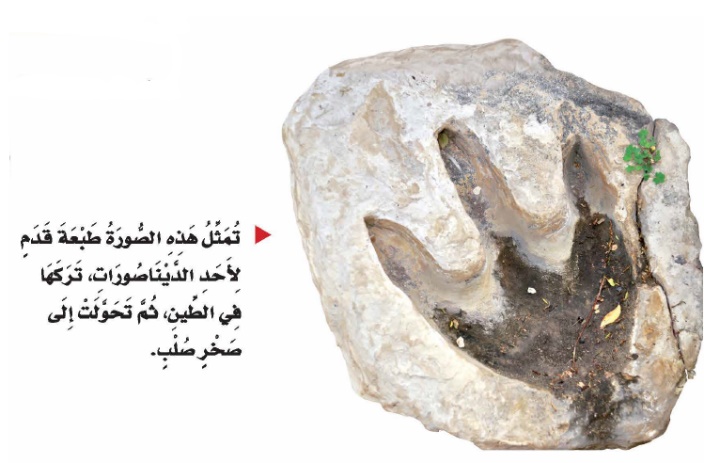 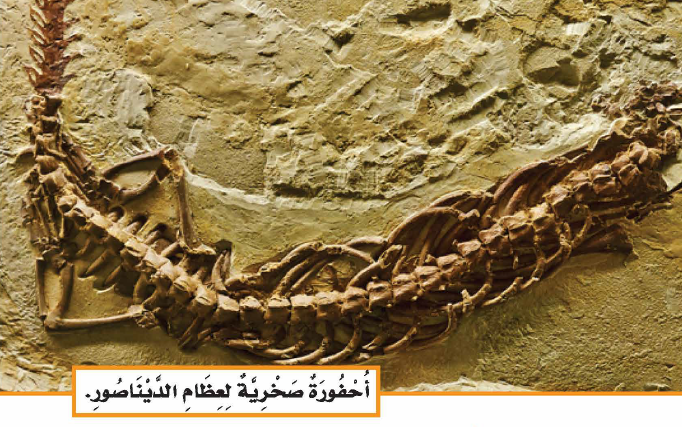  التمثيل لموارد طاقة متجددة وأخرى غير متجددةس  /  أُذكر أمثلة لموارد طاقة متجددة ، وأمثلة أُخرى لموارد طاقة غير متجددة ؟¤ موارد الطاقة المتجددة : هي الموارد التي يمكن تعويضها أو استعمالها مرةً أُخرى بسهولة .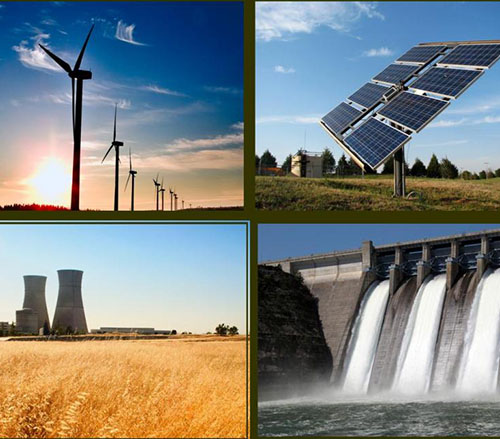          مثل الطاقة الشمسية ، والمياه الجارية ، والرياح ، والحرارة الجوفية ( داخل الأرض ) .     ¤ موارد الطاقة غير المتجددة : هي الموارد التي لا يمكن تعويضها                                          ولا يمكن إعادة استعمالها بسهولة .    مثل الوقود الأحفوري الذي تكوَّن من بقايا حيوانات ونباتات عاشت قبل ملايين السنين .                ومن أنواع الوقود الأُحفوري ( الفحم الحجري - والنفط - والغاز الطبيعي ) .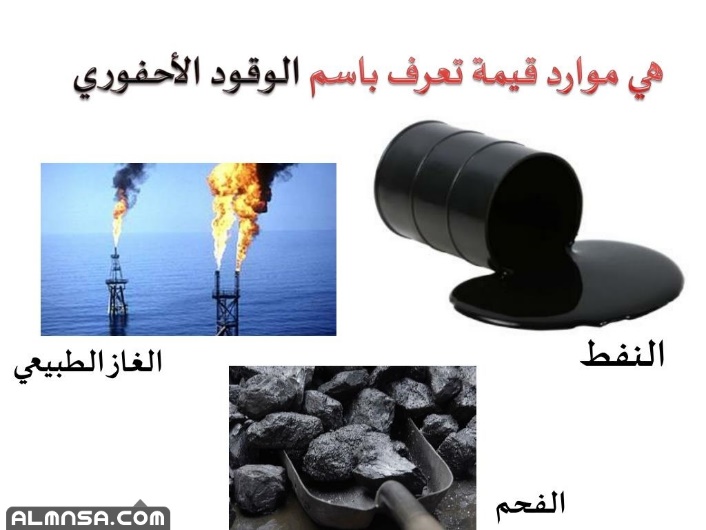 س  / ما هو الطَّقس ؟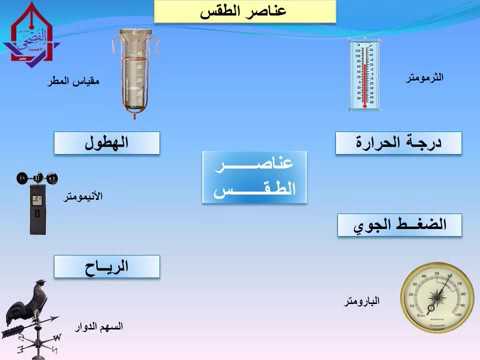  الطقس : هو حالة الجو في مكان معين خلال يوم أو عدة أيام .  تعداد العناصر التي تحدد حالة الطقس خلال اليوم *س  / ماهي العناصر التي تُحَدِّد حالة الطَّقس خِلال اليوم ؟العناصر التي تُحَدِّد حالة الطَّقس خِلال اليوم هي : 	   1- درجة حرارة الهواء .   2- الهُطُول .   3- الرِّيَاح .   4- الضَّغط الجَوِّي .  توقع حالة الطقس من خلال عرض مصورات لأنواع غيوم مختلفةس  / عدد أنواع الطقس القاسي  ؟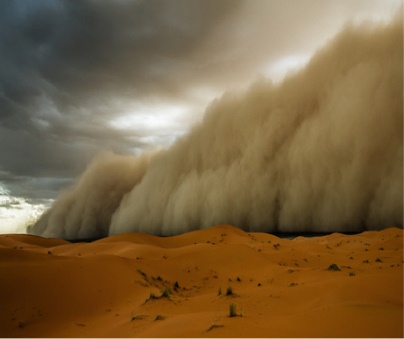 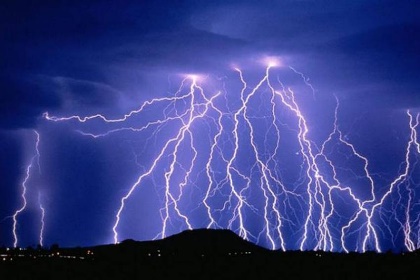 ينقسم الطقس القاسي الى قسمين أعاصير و عواصف . العواصف مثل  :  العاصفة الرملية  -  العاصفة الرعدية  -  العاصفة الثلجية .أما الأعاصير فمثل  :                  الاعصار القمعي  -  الاعصار الحلزوني  .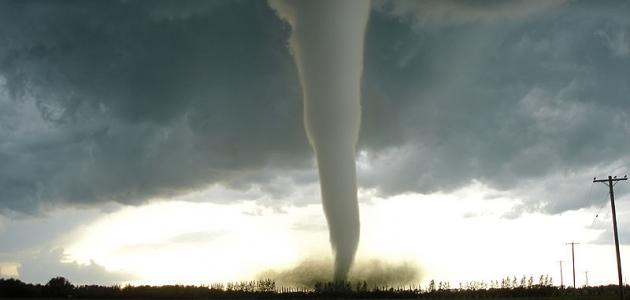   وصف حالة الماء من خلال تتبع مصوًر لدورة الماء *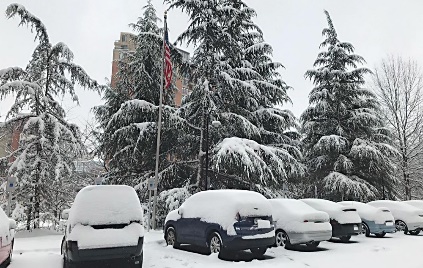 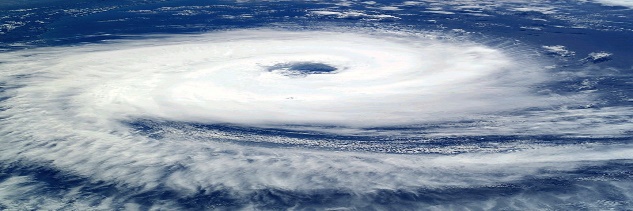 س  /  ما الفرق بين التَّبَخُّر والتَّكَثُّف  ؟التَّبَخُّــر : هو تَحَوُّل السائل إلى غاز . ( الماء في الحالة الغازية يُسمَّى بُخَار ماء ) .                  أمَّا التَّكَثُّف  : هو تَحَوُّل الغاز إلى سائل . س  /  ما المقصود بدورة الماء ؟ دورة الماء : هي حركة الماء المُستَمِرَّة بين سطح الأرض والغِلاف الجَوِّي . 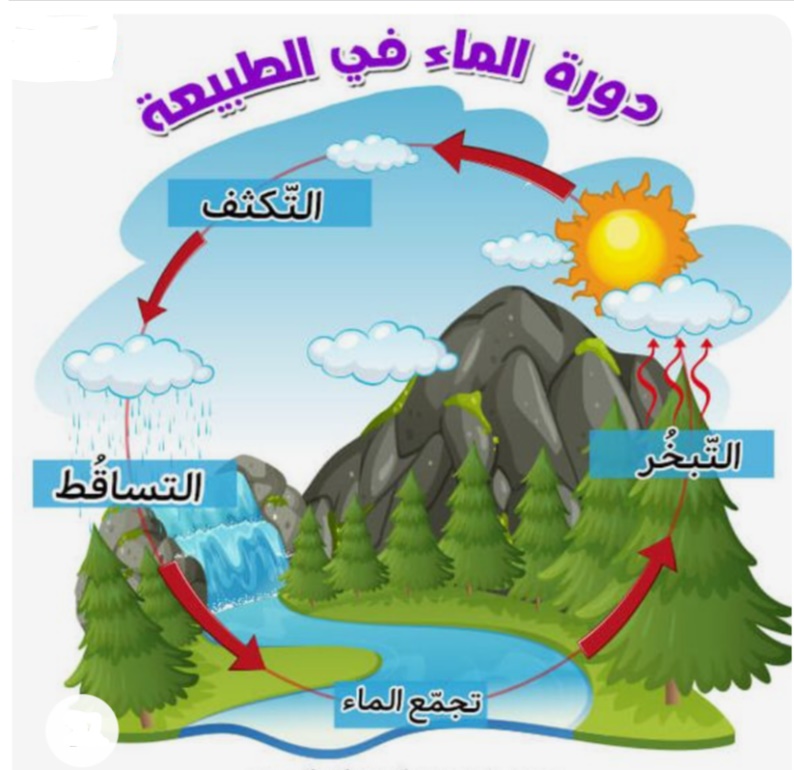 س  / صِف حالة الماء خِلال دورة الماء ؟* حالة الماء خِلال دورة الماء :     1- الماء يَتَبَخَّر : تعمل الطاقة الشمسية على تَبَخُّر مياه البحار والمحيطات ، فيتحوَّل الماء السَّائل إِلى بُخار ماء .      2- الماء يَتَكَثَّف : يَصعَدُ بُخار الماء إِلى أعلى فَيَبرُد ، ثُمَّ يَتَكَثَّف على شكل قَطَرات ماء ، وَتَتَشَكَّلُ الغُيُوم.     3- الماء يَهطُل : عندما يزداد تَكَثُّف بُخار الماء في الغُيُوم يَهطل على هيئة مَطَر ، أو ثَلج ، أو بَرَد .     4- الماء يَسِيل : يَجرِي الماء السَّاقِط على شكل سُيُول ، وَيَصُبُّ في الأنهار والبحار ، وبَعضُهُ يَتَسَرَّبُ في الأرض وَيُصبِحُ مياهاً جَوفِيَّة .  معرفة مفهوم المناخس  / ما أشكال الهطول  ؟ المطر   -  الثلج  -  البردس  / ما هو المُنَاخ ؟المُنَاخ : هو حالة الطَّقس في مكان مُعَيَّن على مدى فترة زمنية طويلة .  تفسير اختلاف المناخات ما بين مناطق المملكة المختلفة من خلال قراءة مجموعة من الصورس  / ما الذي يؤثر في المناخ ؟     أسباب اختلاف المُنَاخَات  :         1- القُربُ من البحار والبحيرات الكبيرة : المناطق القريبة من شاطِئ البحر يكون المُنَاخ فيها مُعتَدِلاً لَطِيفاً أكثر من المناطق البعيدة عنه          2- ارتفاع المَكَان : المناطق المرتفعة والجبلية تَقِلُّ فيها درجة الحرارة وَيَمِيلُ فيها المُنَاخ إلى البُرُودة أكثر من المناطق المنخفضة .          3-  تؤَثِّر الجبال أَيضَاً في تكَوُّنِ رطوبة المُنَاخ ؛ فَقَد يَكُونُ أَحَد جوانب الجبل رطِباً ، بينما الجانب المُقابل جافَّا.